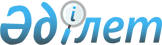 Об утверждении государственного образовательного заказа на дошкольное воспитание и обучение, размера подушевого финансирования и родительской платы на 2017 годПостановление акимата Сандыктауского района Акмолинской области от 9 февраля 2017 года № А-2/31. Зарегистрировано Департаментом юстиции Акмолинской области 6 марта 2017 года № 5808      Примечание РЦПИ.

      В тексте документа сохранена пунктуация и орфография оригинала.

      В соответствии с Законом Республики Казахстан от 23 января 2001 года "О местном государственном управлении и самоуправлении в Республике Казахстан", подпунктом 8-1) пункта 4 статьи 6 Закона Республики Казахстан от 27 июля 2007 года "Об образовании", акимат Сандыктауского района ПОСТАНОВЛЯЕТ:

      1. Утвердить прилагаемый государственный образовательный заказ на дошкольное воспитание и обучение, размер подушевого финансирования и родительской платы на 2017 год.

      2. Контроль за исполнением настоящего постановления возложить на заместителя акима Сандыктауского района Кадырову Г.Е.

      3. Настоящее постановление вступает в силу со дня государственной регистрации в Департаменте юстиции Акмолинской области, вводится в действие со дня официального опубликования и распространяется на правоотношения, возникшие с 1 января 2017 года.

 Государственный образовательный заказ
на дошкольное воспитание и обучение, размер подушевого финансирования
и родительской платы на 2017 год
					© 2012. РГП на ПХВ «Институт законодательства и правовой информации Республики Казахстан» Министерства юстиции Республики Казахстан
				
      Аким Сандыктауского района

А.Исмагамбетов
Утвержден
постановлением акимата
Сандыктауского района
от 9 февраля 2017 года
№ А-2/31Вид дошкольной организации образования

Количество воспитанников организаций дошкольного воспитания и обучения

Количество воспитанников организаций дошкольного воспитания и обучения

Размер подушевого финансирования в дошкольных организациях образования в месяц (тенге)

Размер подушевого финансирования в дошкольных организациях образования в месяц (тенге)

Средняя стоимость расходов на одного воспитанника в месяц (тенге)

Средняя стоимость расходов на одного воспитанника в месяц (тенге)

Размер родительской платы в дошкольных организациях образования в месяц (тенге)

Размер родительской платы в дошкольных организациях образования в месяц (тенге)

Вид дошкольной организации образования

государственный

частный

государственный

частный

государственный

частный

государственный

частный

Ясли сад "Ер-Тостик"

120

0

31229

0

31229

0

10500

0

Детский сад "Мирас" 

147

0

24461

0

24461

0

10500

0

Мини-центр с полным днем пребывания 

265

0

16740

0

16740

0

10500

0

Мини-центр с неполным днем пребывания 

229

0

9994

0

9994

0

5500

0

